Pequeño y muy travieso, le gusta mucho el queso. (El ratón)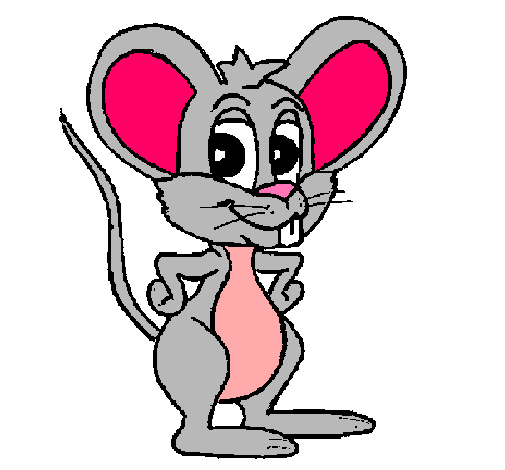 